Living Allowance Payments to a Foreign National (No honorarium)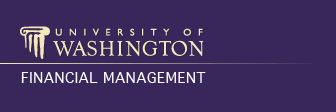 Name:			___________________________________________Title of Activity:	___________________________________________Date(s) of Activity: 	___________________________________________Pre-arrival planning:Finalize the activity details: title of activity; date.Confirm if foreign national is eligible to receive a living allowance. Note:  Eligibility for travel reimbursement is the same as eligibility for living allowance.  Send invitation letter to the foreign national to communicate the details of the activityEnter Expense Report into eTravelObtain traveler’s signature. Signature box is located on the print version of the expense report and must be signed by traveler. Either handwritten or eSignature are acceptable. Attach signature page to the ER	Obtain copy of passport identity page For Canadians citizen – copy of identity passport page or copy of their driver’s license and social insurance are acceptable. Electronic I-94 not required. Post-arrival planning:Obtain electronic I-94 (processed when traveler enters the US) (Not required for Canadian) Attach I-94 to the ER Pay the foreign nationalCheck will be mailed to the Department to provide to traveler 